Formato de Memoria para artículo basado en la metodología de Sistematización de Experiencia La presente plantilla servirá como formato inicial para realizar el Trabajo de Grado en los Programas de la Facultad de Ciencias Económicas y Administrativas de la Universidad El Bosque. El artículo debe ser construido en la modalidad de Estudio de Caso. Al final plantea el hilo conductor del artículo. Se deberán respetar los formatos expuestos y los siguientes lineamientos:Todo el documento tiene un Espaciado Anterior y Posterior de 12 ptos. y un Interlineado 1.5. El formato de impresión será en Carta 21,59 cm x 27,94 cm. Máxima extensión del documento 8000 palabras, incluyendo anexos, tablas y figuras. Sólo se modificará este formato cuando la publicación elegida para mandar el documento exija un formato distinto al aquí presentado. Al utilizar esta plantilla se deben ir eliminando todos los textos y recomendaciones que aparecen el color ROJO.Escriba siempre en tercera persona, omita juicios de valor, no escribir en primera persona, y un sentido estrictamente académico, con lenguaje neutral e impersonal.  La experiencia debe resaltar su importancia dentro de la formación de su profesión, realzando aspectos de internacionalización, responsabilidad social y el mejoramiento de los procesos académicos del programa. TÍTULO:TITLE:(El título debe ser preciso, conciso e informativo. Evitar abreviaturas y fórmulas cuando sea posible)Autor 1:Facultad de Ciencias Económicas y Administrativas, Universidad El Bosque, BogotáCorreo electrónico:Autor 2:Facultad de Ciencias Económicas y Administrativas, Universidad El Bosque, BogotáCorreo electrónico: XXXXXXXXXXDirector(a)XXXXXXXXXXXORCID: XXXXXXXX(Por favor indique claramente el (los) nombre (s) y apellido (s) de cada autor y verificar que todos los nombres estén escritos con precisión. No omitir la afiliación de los autores. Debe incluir el nombre del país y la dirección de correo electrónico de cada autor. Se permite hasta un máximo de 2 estudiantes por trabajo de grado. Si es para el diseño de la propuesta, complete hasta el método y en tiempo futuro.Resumen y abstract: Sintetice la presentación en dos o tres oraciones, describir qué tipo de intervención se dio (por ejemplo: Pasantía en investigación, movilidad, doble titulación, etc.).  Se debe proporcionar información acerca de los antecedentes, dónde y cuándo se desarrolló la experiencia, quienes participaron, con qué objetivos, y   con cuál estrategia   de   intervención, así   como   los principales resultados, logros y limitaciones. (Su escritura debe estar en tercera persona).Palabras claves: Entre tres y cinco palabras en formato Times New Roman 12 justificado, separadas por punto y coma.Keywords: Las mismas que las enunciadas en las Palabras claves traducidas al inglés, en formato Times New Roman 12 cursiva y justificado separadas por punto y coma.IntroducciónLos casos de estudio implican una exploración de otras experiencias y formas de adaptarlas a la situación particular del fenómeno que se desea estudiar.  En la introducción debe hacerse explicito lo siguiente:  Es importante centrar el alcance que tuvo la modalidad de trabajo de grado, de manera concisa, enunciando los aspectos sobresalientes que justifiquen su promoción como profesional a partir de esta experiencia. Se debe discutir de manera sintética qué aspectos de la profesión fueron útiles dentro de la experiencia y su importancia en el desarrollo curricular del programa, así como las recomendaciones para su fortalecimiento en el futuro.  Descripción de la razón por la cual se decidió realizar esta modalidad de trabajo de grado.Para la experiencia en comunidades u organizaciones o contextos sociales, el estudiante debe consolidar por lo menos la siguiente información: Caracterización de la comunidad u organización, justificación de la modalidad en éstas.Es recomendable así mismo que en el último párrafo de la introducción se exponga qué se va a desarrollar en los apartados siguientes del artículo en cuestiónCoherencia entre la experiencia y la misión, objetivos y estrategias del Programa, la Facultad y la UniversidadSus argumentos deben hacerse de manera concreta, soportada, no abstracta:Comprende la evaluación de los aspectos curriculares, de investigación y proyección social que son el marco de desarrollo de la experiencia.  Debe demostrar la riqueza de la experiencia en lo académico, social y práctico en el desarrollo de su profesión.Se debe discutir de manera suficiente qué aspectos de la profesión fueron útiles dentro de la experiencia y su importancia en el desarrollo curricular del programa, así como las recomendaciones para su fortalecimiento en el futuro.  Descripción de la razón por la cual se decidió realizar esta modalidad de trabajo de grado.Además, responda estos aspectos de manera concreta, soportada, no abstracta:¿Qué busca sistematizar?¿Qué producto o resultado se quiere obtener con la sistematización?¿Qué utilidad tendrá para la Universidad, Facultad, empresas y/o la sociedad?¿Para qué podría ser útil esta sistematización?Emplear como mínimo 1000 palabras y como máximo 1500 palabras.MétodoDescriba el cómo de la sistematización de la experiencia.  Organice este aparte así:Técnicas e instrumentos (opcionalmente use la bitácora como instrumento fundamental, que contenga fecha, actividad, observaciones, etc. Anexar el modelo de bitácora)Recopilación de la información Ordenamiento de la informaciónAnálisis e interpretación de la informaciónSíntesis de los aprendizajesPresentación de la experienciaDetallar la descripción de la experiencia en cuanto qué, cómo, por qué y donde se desarrolló la experiencia. Es importante resaltar, los aspectos que se destacaron en la experiencia (contexto regional o del país, institucional, organizativo o empresarial, participantes). Discutir cuáles son los problemas importantes o críticos que la experiencia reveló en función de los propósitos del programa, la Facultad y la Universidad:10 referencias científicas en los aspectos ligados a su práctica Específicas o relacionadas con estudios de caso debe contener por lo menos 10 referenciasEs importante que resalte el grado de cumplimiento de los objetivos del tipo de experiencia, los aprendizajes o mejoras obtenidos, la relación intercultural y de investigación de su experiencia en la consolidación de su formación y aporte a su profesión. (evite juicios de valor). DiscusiónPara lograr buenas interpretaciones, pensar en articular las siguientes respuestas:¿Cómo se relacionan los resultados de su experiencia con su formación?¿Son los resultados de la experiencia consistentes con los objetivos de formación del programa?¿Qué aspectos recomendaría para un mejor desempeño de los estudiantes en esta modalidad de trabajo de grado?  Cuáles son los nuevos puntos de vista / perspectivas / posiciones que se ofrecen su experiencia?¿Cuáles son las implicaciones para sugerir esta modalidad de trabajo de grado?¿Cuáles son las limitaciones que se encontraron en la experiencia?Luego plantear preguntas de discusión: debe incluir preguntas o proposiciones que se resuelvan a partir de la revisión y/o reflexión personal de su experiencia.  No se debe recurrir a juicios de valor, soportar para la discusión documentos institucionales y, por lo menos 10 referencias científicas.Examine documentos como el PEI, PAE, plan de desarrollo, entre otros. ConclusionesEsta sección muestra cómo el trabajo aporta al desarrollo del programa (curricularmente, en actividades extracurriculares, etc.). No se debe repetir el resumen. Las declaraciones triviales de los resultados del estudio son inaceptables en esta sección. Proponer conclusiones generales en relación los propósitos de la experiencia y la justificación de las razones que justifiquen ser promovido por participar en esta experiencia. Declaración ética (no modifique el texto, ni lo omita).El autor declara que este trabajo de grado, se acoge a los principios, preceptos, definiciones e indicaciones establecidos en la “Política de propiedad intelectual” vigente en la Universidad El Bosque (Acuerdo No. 12746 de 2014), así como la Circular No. 06 de 2002 de la Dirección nacional de derechos de autor.Al tenor de lo anterior el autor (los autores) de este trabajo de grado ratifica(n) que su trabajo es original y cumple con todo lo reglamentario sobre derechos de autor, siendo el autor (los autores) el (los) único(s) responsable(s) del contenido y las ideas planteadas en el presente manuscrito.  Citas y ReferenciasA continuación, se presentan un par de ejemplos de referencias con el formato adecuado para incluir en el presente apartado de Citas y Referencias:Blankenberg, D., Kuster, G. V., Coraor, N., Ananda, G., Lazarus, R., Mangan, M. & Taylor, J. (2010). Galaxy: a web‐based genome analysis tool for experimentalists. Current protocols in molecular biology, 19-10. Giardine, B., Riemer, C., Hardison, R. C., Burhans, R., Elnitski, L., Shah, P. & Nekrutenko, A. (2005). Galaxy: a platform for interactive large-scale genome analysis. Genome research, 15(10), 1451-1455.Jamshidi, M. H., Arad, O. and Poor, T. E. (2015). Indices of Entrepreneurship among the students of Islamic Azad University Case Study: Kermanshah Branch. International Journal of Research and Current Development – IJRCD, 1(1), 22-29.Ortiz-Riaga, M. C., Rodríguez-Gaitán, S. M. and Gutiérrez - Rodríguez, J. E. (2013). El lugar del emprendimiento en la educación superior en Colombia. Gestión Social, 6(2), 159-174.Las citas en APA, son de dos tipos: directa o textual (que puede ser corta o larga), y la que se hace a partir de parafraseo. En cuanto a la citación en el cuerpo del artículo, se deben respetar las siguientes indicaciones:  Las citas en el texto aparecen como nombre, fecha entre paréntesis y enumeradas alfabéticamente al final del artículo. Ejemplo: (Jamshidi, Arad & Poor, 2015; Ortiz-Riaga, Rodríguez-Gaitán y Gutiérrez - Rodríguez, 2013)). Cuando un trabajo citado tiene cuatro o más autores, debe usarse la forma (autor principal et al., año). Ejemplo: (Blankenberg et al., 2010) Cuando se hace referencia a más de un trabajo por el mismo autor (es) publicado (s) en el mismo año, identifique cada cita en el texto de la siguiente manera: (Cáceres, 2005a, 2005b).Las citas en línea deben finalizar con la fecha de acceso. Asegúrese de que las obras citadas que son capítulos de un libro o artículos de una revista incluyan números de página.Para más información usted puede usar el recurso de la Universidad El Bosque http://apastylecentral.apa.org.ezproxy.unbosque.edu.co/Tablas y figurasLas tablas y figuras pueden mejorar tanto la comprensión del lector de la información como la eficiencia de su presentación, pero al igual que demasiados topes de arriba pueden arruinar una presentación oral, demasiadas figuras y tablas pueden restarle valor a la narrativa general. Por lo tanto, es necesario fomentar el uso juicioso de tablas y figuras y desalentar su uso excesivo. Se recomienda seguir las siguientes indicaciones:Recordar sólo usar las palabras Tablas y Figuras para señalar este tipo de apoyos, no gráficas, esquemas u otro tipo. Solo incluir figuras y tablas que realmente se utilicen y se discutan en el contenido. Enviar las tablas como texto editable y no como imágenes. Las tablas deben colocarse con números consecutivos. Evitar utilizar reglas verticales y sombreado en celdas de tabla.  Las tablas y figuras, preferiblemente, deben ir dentro del contenido, no como anexos. Las tablas y figuras se nombran como los ejemplos siguientes: Ejemplo de figura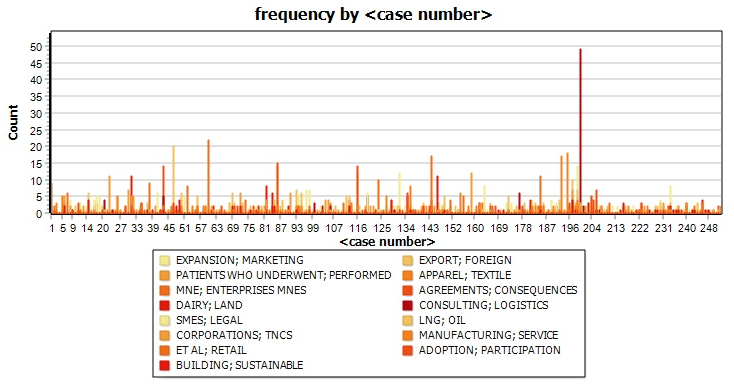 Figura 1. Temas centrales de relacionamiento económico en los negocios internacionales Elaboración de los autores. Ejemplo de tablaTabla 1. Tendencias de investigación en relacionamiento económicoElaboración de los autoresSe recomienda consultar los recursos de la biblioteca acerca de APA en: http://biblioteca.unbosque.edu.co/node/409NONAMEKEYWORDSEIGENVALUE% VARFREQCASES% CASES1EXPANSION; FIRMEXPANSION; FIRMS; MARKETING; INTERNATIONALIZATION; OVERSEAS; INDUSTRIES; COMPANIES; INDUSTRY; STRATEGIES; FOREIGN; MARKET; SOFTWARE; MARKETS; EXPORTERS 3,271,6649017970,75%2AGRICULTURAL; PRODUCTIVITYAGRICULTURAL; PRODUCTIVITY; PRODUCTION; UNION; EXPORT; FOOD; DAIRY; PRODUCERS; TRADE; DUE; EXPORTS; SUPPLY3,121,3127813252,17%3ECONOMY; LABORECONOMY; LABOR; INVESTMENT; FOREIGN; CAPITAL; SHARE; EXPORT; INVESTORS2,741,3324212047,43%4INTRA, GLOBALAPPAREL; INTRA; TEXTILE; NATIONS; SECTORS; INDEX; EXPORTING; COMPLEX; INCOME; SPECIALIZATION; REVEALED; INTENSIVE; MODELS; DETERMINE; PRODUCT4,31,8319910340,71%5AGREEMENTS; SECTIONAGREEMENTS; SECTION; CONSEQUENCES; BARRIERS; LIBERALIZATION; FLOWS; INVESTMENTS; WTO; DISCUSSED; FREE; IMPORTS; EFFORTS; CONCEPTS; ADDRESS; WORKERS4,091,831699838,74%6CONSULTING; LOGISTICSCONSULTING; LOGISTICS; CLUSTERS; COMMERCIAL; CO; SMES; CULTURAL; NETWORK; GOVERNANCE; BANKS; REGION; VALUES; KNOWLEDGE; ACCOUNTING; INNOVATION19,051,721569838,74%7SOFTWARE; SERVICESOFTWARE; SERVICE; MANUFACTURING; SERVICES; OUTSOURCING; ORGANIZATION; UNITED; SOURCING2,661,351498433,20%8LNG; OILLNG; OIL; ENERGY; TECHNOLOGIES; GAS; SUSTAINABLE; NATURAL; PROCESSES; RESOURCES; ENVIRONMENTAL; ASSESSMENT3,911,461347730,43%9SUSTAINABILITY; SOCIALSUSTAINABILITY; SOCIAL; SUSTAINABLE; GLOBALIZATION; EFFICIENCY; SMES; STRUCTURES; STANDARDS2,661,191307931,23%10DAIRY; LANDDAIRY; LAND; GOVERNMENTS; CORPORATIONS; BANKS; BUSINESSES; GOVERNMENT; MATERIALS; WESTERN; OIL2,81,341257429,25%11MNE; ENTERPRISES (MNESMNE; MNES; MULTINATIONAL; BOP; INSTITUTIONAL; IB; INTERNALIZATION; ENTERPRISES3,821,411136826,88%12CARBON; ADOPTIONCARBON; ADOPTION; GAS; ENVIRONMENTAL; CLIMATE; TAX; SYSTEMS; PARTICIPATION; POST2,91,51946224,51%13RETAIL; RETAILERSRETAIL; RETAILERS; JOB; LOGISTICS; ET; AL; POWER; BUSINESSES3,181,12644618,18%